OBSERVAÇÃO 1: Protocolar inscrição de 14/01/2021 a 29/01/2021, conforme inciso VI do Art. 1º da Deliberação dos Comitês PCJ nº 334/20, de 31/08/2020);

OBSERVAÇÃO 2: A inscrição da Chapa deverá atender ao Artigo 19 do Edital (Anexo da Deliberação dos Comitês PCJ nº 334/20, de 31/08/2020).Inscrição de Chapa no Processo Eleitoral dos Comitês PCJ - Mandato 2021-2023 - Usuários de Recursos HídricosInscrição de Chapa no Processo Eleitoral dos Comitês PCJ - Mandato 2021-2023 - Usuários de Recursos HídricosInscrição de Chapa no Processo Eleitoral dos Comitês PCJ - Mandato 2021-2023 - Usuários de Recursos HídricosInscrição de Chapa no Processo Eleitoral dos Comitês PCJ - Mandato 2021-2023 - Usuários de Recursos HídricosInscrição de Chapa no Processo Eleitoral dos Comitês PCJ - Mandato 2021-2023 - Usuários de Recursos HídricosInscrição de Chapa no Processo Eleitoral dos Comitês PCJ - Mandato 2021-2023 - Usuários de Recursos HídricosInscrição de Chapa no Processo Eleitoral dos Comitês PCJ - Mandato 2021-2023 - Usuários de Recursos HídricosInscrição de Chapa no Processo Eleitoral dos Comitês PCJ - Mandato 2021-2023 - Usuários de Recursos HídricosInscrição de Chapa no Processo Eleitoral dos Comitês PCJ - Mandato 2021-2023 - Usuários de Recursos HídricosChapa Chapa Setor: ABASTECIMENTO URBANO E LANÇAMENTO DE EFLUENTES (entidades vazão média diária de captação acima de 20 m3/s)Setor: ABASTECIMENTO URBANO E LANÇAMENTO DE EFLUENTES (entidades vazão média diária de captação acima de 20 m3/s)Setor: ABASTECIMENTO URBANO E LANÇAMENTO DE EFLUENTES (entidades vazão média diária de captação acima de 20 m3/s)Setor: ABASTECIMENTO URBANO E LANÇAMENTO DE EFLUENTES (entidades vazão média diária de captação acima de 20 m3/s)Setor: ABASTECIMENTO URBANO E LANÇAMENTO DE EFLUENTES (entidades vazão média diária de captação acima de 20 m3/s)Setor: ABASTECIMENTO URBANO E LANÇAMENTO DE EFLUENTES (entidades vazão média diária de captação acima de 20 m3/s)Participação nos PlenáriosParticipação nos PlenáriosVagaTitularTitularSuplenteSuplenteSuplenteUFCBH-PCJPCJ FEDERAL1EntidadeEntidadeEntidadeSPX1SPX1Assinatura do Representante Legal ou Representante no Processo EleitoralAssinatura do Representante Legal ou Representante no Processo EleitoralAssinatura do Representante Legal ou Representante no Processo EleitoralAssinatura do Representante Legal ou Representante no Processo EleitoralAssinatura do Representante Legal ou Representante no Processo EleitoralSPX1SPX2EntidadeEntidadeEntidadeSPX2SPX2Assinatura do Representante Legal ou Representante no Processo EleitoralAssinatura do Representante Legal ou Representante no Processo EleitoralAssinatura do Representante Legal ou Representante no Processo EleitoralAssinatura do Representante Legal ou Representante no Processo EleitoralAssinatura do Representante Legal ou Representante no Processo EleitoralSPX2SPX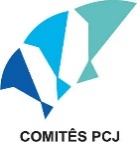 